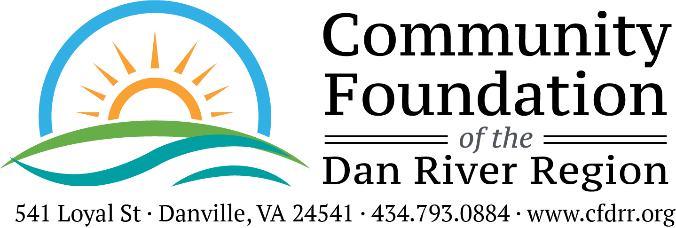 2023 INTERIM GRANT REPORT FORM
If your project has not been completed, please complete this form and return to The Community Foundation, Attn: Traci Petty, 541 Loyal Street, Danville, VA 24541 by June 23, 2023.Reporting Organization:  Organization Name HereProject Purpose:  Purpose of Project HereAmount of Grant:   Grant Amount    Date of Grant: Grant Date

1. Fiscal report: Please detail what funds have been spent.  Please be as specific as possible by attaching a summary of expenses with copies of cancelled checks and receipts.  If funds have not been spent, please note how and when funds are to be used prior to December 15, 2023.2. Progress Statement: Please describe the progress of your project up to this point, along with a timeline for completion. Discuss the ways your project is impacting your program and/or community. Address any challenges you are encountering with your project. Attach an additional page, if necessary.Progress ReportThis form is available for download as a Microsoft Word document at https://www.cfdrr.org/grants/applying-for-a-grant/Person completing form: Name Of Person  Title: Title Of Person  Date: Date Phone: Phone Number________________Email:Email	